КОНТРОЛЬНО-СЧЁТНАЯ ПАЛАТАШимского муниципального района(Контрольно-счётная палата)ул.Новгородская, д.21, р.п. Шимск, Новгородская обл., Россия, 174150               		   __________________________________________________________________от  04.10.2017  №    215                                                                                                                  Председателю Думы на  №   М19-29-И/Д  от 29.09.2017                                                          Шимского муниципального районаЛ.В. НиколаевойЗаключение № 34на проект Решения Думы Шимского муниципального района «О внесении изменений в решение Думы муниципального района от 23.12.2016 г. № 113»            Заключение Контрольно-счётной палаты  на проект решения «О внесении изменений в решение Думы муниципального района от 23.12.2016 № 113  подготовлено председателем Контрольно-счётной палаты Шимского муниципального района на основании пункта 2) части 1 статьи 8 Положения о Контрольно-счётной палате Шимского муниципального района, утвержденного решением Думы Шимского муниципального района от 16.11.2011 №90.            Представленный на экспертизу проект решения Думы Шимского муниципального района «О внесении изменений в решение Думы муниципального района от 23.12.2016 № 113» (далее по тексту - проект решения) подготовлен  и внесен на рассмотрение в Думу Шимского муниципального района председателем Комитета финансов Администрации Шимского муниципального района Ивановой М.Б..           При проведении экспертизы использовались следующие нормативные правовые акты:Бюджетный кодекс Российской Федерации (далее –БК РФ);Решение Думы муниципального района от 05.12.2013 № 269 «Положение о бюджетном процессе в Шимском муниципальном районе»;Областной закон Новгородской области от 28.12.2016 N 61-ОЗ "Об областном бюджете на 2017 год и на плановый период 2018 и 2019 годов" (с учетом внесенных изменений);  Решение Думы муниципального района  от 23.12.2016 № 113  «О бюджете муниципального района на 2017 год и на плановый период 2018 и 2019 годов» (далее –решение о бюджете №113).Анализ нормативных правовых актовРассмотрев и проанализировав представленный проект решения, Контрольно-счётная палата Шимского муниципального района отмечает следующее.Представленным проектом решения изменения в основные характеристики  бюджета Шимского муниципального района на 2017год, на 2018 год, на 2019 год не вносятся.Согласно пояснительной записке к проекту решения вносимые изменения обусловлены необходимостью:произвести внутриотраслевое перераспределение средств бюджета муниципального района в 2017 году на сумму 322,0 тыс. рублей, из них:- по разделу «Образование»  в сумме 23,4 тыс. рублей,- по разделу «Социальная политика» в сумме 298,6 тыс. рублей;произвести межотраслевое перераспределение средств бюджета муниципального района в 2017 году на сумму 20,0 тыс. рублей, из них:предлагается перераспределить бюджетные средства с раздела «Культура» на раздел «Национальная экономика» в сумме 20,0 тыс. рублей.внести изменения в текстовую часть решения о бюджете:пункт 1 – уточняется общий объем бюджетных ассигнований, направляемый на исполнение публичных нормативных обязательств на 217 год, плановый период 2018-2019 гг.принять новую редакцию приложений 8, 9, 10 к решению о бюджете №113.Предусмотренный проектом решения дефицит бюджета на 2017год не противоречит нормам статьи 92.1 БК РФ.ВыводЗамечания по предмету финансово-экономической экспертизы отсутствуют.Контрольно-счётная палата Шимского муниципального района рекомендует проект решения Думы Шимского муниципального района «О внесении изменений в решение Думы муниципального района от 23.12.2016 № 113» к рассмотрению на заседании Думы Шимского муниципального района.Председатель Контрольно-счётной палаты                                         С.Н. Никифорова  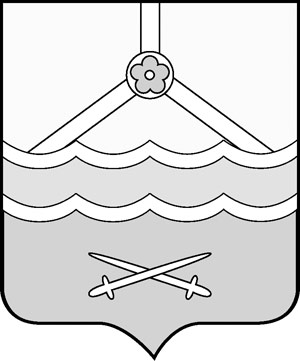 